Read the text.I’m Danny. I often ride my bike to school.Alison always goes to work by car.Emily usually goes to work by bus. She never goes to work by taxi.Robert sometimes walks to school. Match:Put a tick.Answer keyDanny often rides a bike. Robert sometimes walks. Alison always goes by car. Emily usually goes by bus.Name: ____________________________    Surname: ____________________________    Nber: ____   Grade/Class: _____Name: ____________________________    Surname: ____________________________    Nber: ____   Grade/Class: _____Name: ____________________________    Surname: ____________________________    Nber: ____   Grade/Class: _____Assessment: _____________________________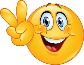 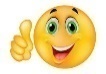 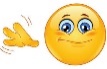 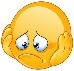 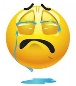 Date: ___________________________________________________    Date: ___________________________________________________    Assessment: _____________________________Teacher’s signature:___________________________Parent’s signature:___________________________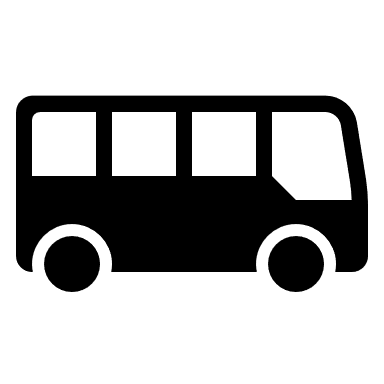 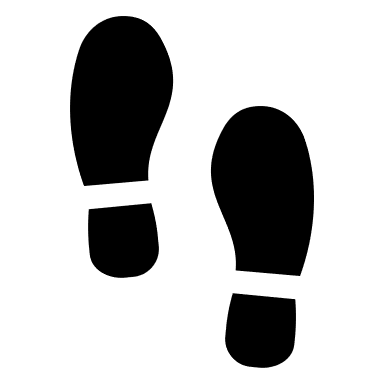 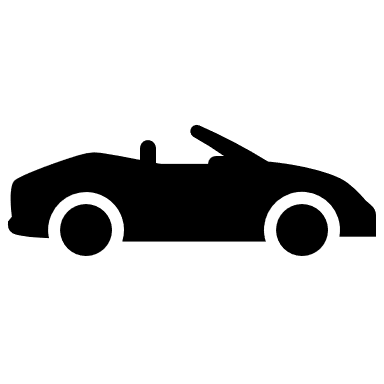 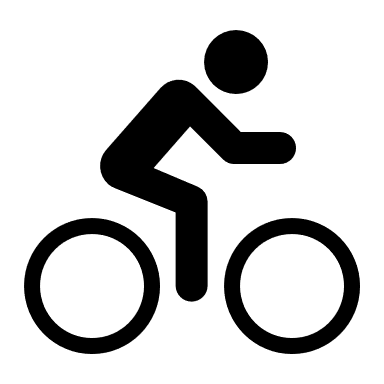 DannyRobertAlisonEmilyDannyXRobertXAlisonXEmilyX